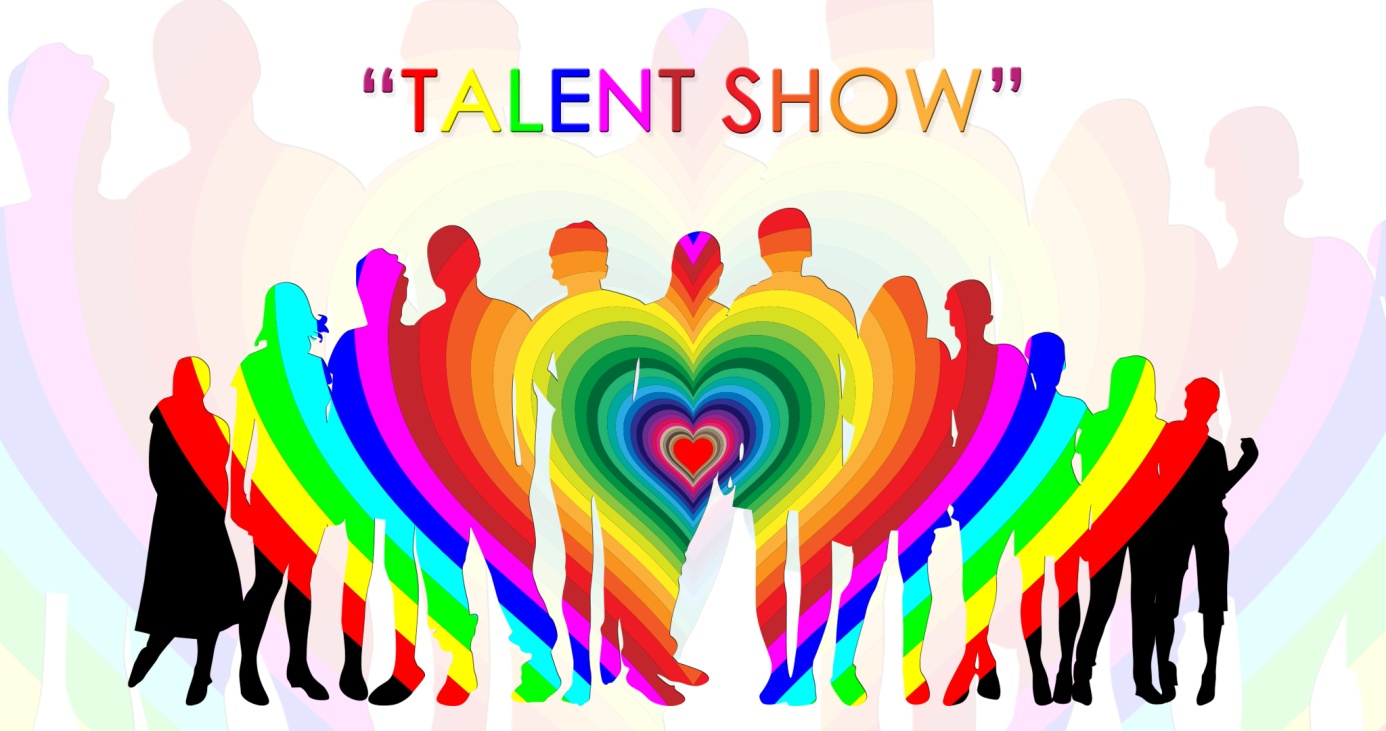 26 kwietnia 2018 roku w MDK w Kole  odbyła IV Edycja  Międzyośrodkowego  Konkursu „Talent Show”, zorganizowanego przez J. Kacprzak, A. Hann, M. Kolasa, P. GrabarczykaSwoje talenty zaprezentowały następujące placówki: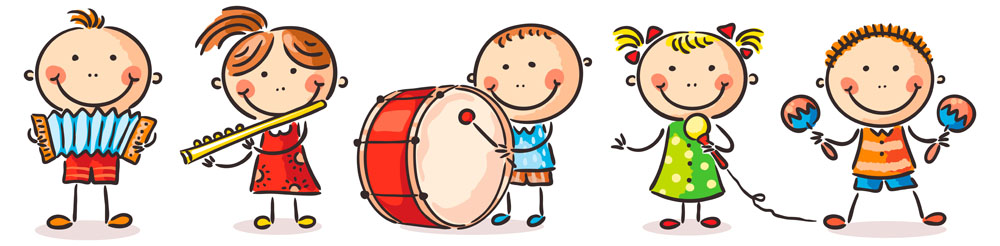 Specjalny Ośrodek Szkolno – Wychowawczy im. Marii Grzegorzewskiej w SłupcySpecjalny Ośrodek Szkolno – Wychowawczy im. Janusza Korczaka w KoninieKSON „Sprawni Inaczej” Warsztaty Terapii Zajęciowej w KoleSpecjalny Ośrodek Szkolno – Wychowawczy im. Piotra Janaszka w RychwaleWarsztaty Terapii Zajęciowej w Kole Specjalny Ośrodek Szkolno – Wychowawczy im. Świętego Mikołaj w Kole.W Jury zasiedli:Pani Dyrektor Specjalnego Ośrodka Szkolno – Wychowawczego im. Świętego Mikołaja w Kole Elżbieta Budzińska – Przewodnicząca składu jurorskiego,Przewodniczący Komisji Międzyzakładowej Oświaty i Wychowania NSZZ Solidarność w Kole  - pan Andrzej Sikorski.Pan Dyrektor MDK w Kole Radomir Piorun Panie Kierownik Restauracji McDonald Police Mostowe   Katarzyna Sołtysiak i Kamila LewandowskaPrzedstawiciel Starostwa Powiatowego w Kole pani Dorota SzkudlarekPrzed występami  wszyscy uczestnicy, ich opiekunowie zostali zaproszeni na słodkie śniadanie, które zasponsorowli: Cukiernia RemMarco, Zakład cukierniczo – piekarniczy „Valdi” oraz Carrefour Market.Miejski Dom Kultury był wypełniony po brzegi publicznością, która wspaniale kibicowała naszym artystom.TALNT SHOW - Ronald McDonald.Kiedy występy „Talent Show” dobiegły końca, Jury udało się na obrady. A do nas, dzięki uprzejmości Pań Kierownik Restauracji McDonald’s - Beacie Szperce i Katarzynie Sołtysiak,  Kamili Lewandowskiej, przybył  GOŚĆ SPEDJALNY- najweselszy przyjaciel dzieci i naszej szkoły Ronald McDonald.Przed ogłoszeniem werdyktu, był bardzo ważny moment, aby podziękować Sponsorom. Dzięki Waszej hojności i wsparciu  talenty dzieci mogły być docenione  i nikt z pustymi rękoma nie opuścił konkursu. Za to, że jesteście z nami zawsze – bardzo serdecznie Wam Dziękujemy!!!FIRMY I OSOBY, KTÓRE ZECHCIAŁY NAS WSPOMÓC, TO:	McDonald Police MostoweTERMY UNIEJÓW MarStudio Marcin Muzykiewicz Cukiernia RemMarcoKomisja Międzyzakładowa Oświaty i Wychowania SolidarnośćFirma Carrefour Market KołoZakład cukierniczo – piekarniczy „Valdi”  w OsiekuDrukarnia Dagraff KołoDrukarnia Ksero-Ekspress KołoWood-Mizer ,Andre,Stowarzyszenie Przyjaciele Świętego Mikołaja przy SOSW Koło 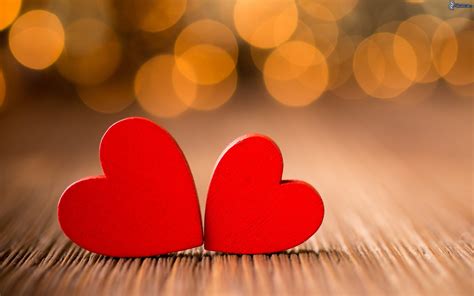 BARDZO    DZIĘKUJEMY !!!TALNT SHOW - ogłoszenie wyników!!!  JURY OGŁOSIŁO ZWYCIĘZCÓW!!! 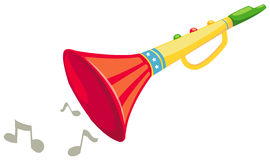 W tym roku były aż cztery nagrody specjalne i trzy nagrody główne.Nagrodę Specjalną od TERM UNIEJÓW otrzymała:  Daria Karbowska „Cykady na Cykladach”! (KSON „Sprawni Inaczej” Warsztaty Terapii Zajęciowej w Kole)Kolejną Nagrodę Specjalną od TERM UNIEJÓW otrzymali:Patrycja Woźniak, Michalina Ładowska, Roksana Plewa, Magdalena Lewandowska, Monika Szafran „ZUMBA”! (Specjalny Ośrodek Szkolno – Wychowawczy im. Marii Grzegorzewskiej w Słupcy)Nagrodę Specjalną od Kierownictwa Restauracji McDonald’s Police Mostowe otrzymali: Występ taneczny „Parapapapa”! (Specjalny Ośrodek Szkolno – Wychowawczy im. Piotra Janaszka w Rychwale) Nagrodę Specjalną od Cukierni Rem Marco otrzymali: Jolanta Jaskólska, Patrycja Szkalska, Marta Urbaniak, Aleksandra Witenberg, Katarzyna Konwerska, Kacper Jankowski, Dominika Supeł, Mateusz „Przygoda” impresja muzyczno-teatralna ! (Specjalny Ośrodek Szkolno – Wychowawczy im. Świętego Mikołaj w Kole.)Nagroda Specjalna Pani Dyrektor Specjalnego Ośrodka Szkolno – Wychowawczego im. Świętego Mikołaja w Kole trafiła w ręce Moniki Szafran „ Białe róże” ! (Specjalny Ośrodek Szkolno – Wychowawczy im. Marii Grzegorzewskiej w Słupcy)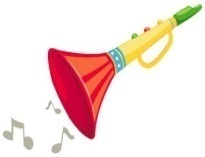 III miejsce w Konkursie „Talent Show” 2018 zdobył Michał Kostrzewa „Zacznij od Bacha”!!!  (Warsztaty Terapii Zajęciowej w Kole )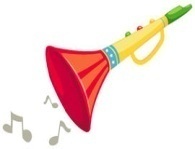 II miejsce w Konkursie „Talent Show” 2018 zdobył Jakub Przybyłowicz „Pluszowy Miś”!!! (Specjalny Ośrodek Szkolno – Wychowawczy im. Świętego Mikołaja w Kole).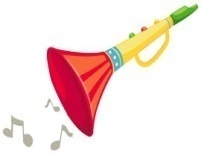 I miejsce w Konkursie „Talent Show” 2018 otrzymali: Karolina Pordąb i zespół „Najtrudniejszy pierwszy krok”!!! (Specjalny Ośrodek Szkolno – Wychowawczy im. Janusz Korczaka w Koninie).Gratulujemy!!!!Organizatorzy:J. Kacprzak, A. Hann , P. Grabarczyk, M. Kolasa.Tekst: Kolasa Małgorzata